Муниципальное образовательное учреждение начальная школа-детский сад №85АРТИКУЛЯЦИОННАЯ ГИМНАСТИКА ВО ВТОРОЙ МЛАДШЕЙ ГРУППЕ.СКАЗКА ПРО ЯЗЫЧОК.Жил-был язычок (показали — спрятали язычок).Жил язычок в домике (показали зубы, губы в улыбке), вокруг домика стоит крепкий забор с воротами (губы «трубочкой»).Рано утром язычок проснулся, потянулся, выглянул из домика. Посмотрел он направо, налево, вверх, вниз (двигать язычком вправо, влево, вверх, вниз)Понравилось язычку погода, побежал он вокруг домика (провести язычком по губам).Набегался, стал прыгать (цокать).А теперь пошлёпаем язычок губами (язык на нижней губе, шлёпать губами: пя-пя-пя).«Сдуй ватку с ладошки»Цель:развитие речевого дыхания, артикуляционной моторики.Вытянуть губы вперед трубочкой и подуть на ватку или бумажку. Можно сдувать ватку со стола, с ладошки другого ребенка.
  «Рыбка шевелит губами».Цель: развитие артикуляционной моторики.Смыкать и размыкать губы.«Сдуй ватку с ладошки»Цель: развитие речевого дыхания, артикуляционной моторики.Вытянуть губы вперед трубочкой и подуть на ватку или бумажку. Можно сдувать ватку со стола, с ладошки другого ребенка.
  «Птенцы»Цель: развитие артикуляционной моторики.Широко открывать и закрывать рот.«Сдуй ватку с ладошки»Цель: развитие речевого дыхания, артикуляционной моторики.Вытянуть губы вперед трубочкой и подуть на ватку или бумажку. Можно сдувать ватку со стола, с ладошки другого ребенка.
  «Улыбка»Цель: развитие артикуляционного аппарата.Растянуть губы в стороны, не показывая зубов (удерживать до 10).«Сдуй ватку с ладошки»Цель: развитие речевого дыхания, артикуляционной моторики.Вытянуть губы вперед трубочкой и подуть на ватку или бумажку. Можно сдувать ватку со стола, с ладошки другого ребенка.«Трубочка»Цель: развитие артикуляционной моторики.Вытянуть губы вперед, как хоботок. (удерживать до 10).«Сдуй ватку с ладошки»Цель: развитие речевого дыхания, артикуляционной моторики.Вытянуть губы вперед трубочкой и подуть на ватку или бумажку. Можно сдувать ватку со стола, с ладошки другого ребенка.
  «Улыбка-трубочка»Цель: развитие артикуляционной моторики.Чередовать до 10 раз.«Кто дальше загонит мяч»(выработка плавной, непрерывной струи, идущей по середине языка)Цель: развитие речевого дыхания, артикуляционной моторики.Улыбнуться, положить широкий передний край на нижнюю губу. Подуть длительно так, чтобы воздушная струя шла по середине языка, и сдуть ватку на противоположной стороне стола.«Лопаточка»Цель: развитие артикуляционной моторики.Рот открыт, удерживать широкий язык на нижней губе под счет: до 5, до 10…«Иголочка»Цель: развитие артикуляционной моторики.Рот закрыт. Внутри рта работаем языком. Уколем языком то одну щечку, то другую.«Кто дальше загонит мяч»(выработка плавной, непрерывной струи, идущей по середине языка)Цель: развитие речевого дыхания, артикуляционной моторики.Улыбнуться, положить широкий передний край на нижнюю губу. Подуть длительно так, чтобы воздушная струя шла по середине языка, и сдуть ватку на противоположной стороне стола.«Вкусное варенье»Цель: развитие артикуляционной моторики.Улыбнуться, открыть рот, широким языком в форме "чашечки" облизать верхнюю губу.«Поймаем мышку»Цель: развитие артикуляционного аппарата.Губы в улыбке, приоткрыть рот, произнести "а-а" и прикусить широкий кончи языка (поймали мышку за хвостик).«Кто дальше загонит мяч»(выработка плавной, непрерывной струи, идущей по середине языка)Цель: развитие речевого дыхания, артикуляционной моторики.Улыбнуться, положить широкий передний край на нижнюю губу. Подуть длительно так, чтобы воздушная струя шла по середине языка, и сдуть ватку на противоположной стороне стола.«Заборчик»Цель: развитие артикуляционной моторики.Улыбнуться, показать верхние и нижние зубы. Удерживать до 10.«Расческа»Цель: развитие артикуляционной моторики.Рот приоткрыть. Верхними зубами водить по нижней губе (5-6 раз), потом нижними зубами по верхней губе, как бы причесывая (5-6 раз).«Паровозик свистит»Цель: развитие целенаправленного выдоха, артикуляционной моторики.Высунуть вперед край языка и через него подуть на горлышко пузырька.Пузырек засвистит.«Бублик»Цель: развитие артикуляционной моторики.Зубы сомкнуть. Губы округлить и чуть вытянуть вперед так, чтобы верхние и нижние резцы были видны. Удерживать.«Маляр»Цель: развитие артикуляционной моторики.Губы в улыбке, приоткрыть рот, кончиком языка погладить ("покрасить") нёбо.«Паровозик свистит»Цель: развитие целенаправленного выдоха, артикуляционной моторики.Высунуть вперед край языка и через него подуть на горлышко пузырька.Пузырек засвистит.«Шарик»Цель: развитие артикуляционного аппарата.Надуть щёки, сдуть щёки.«Крестик»Цель: развитие артикуляционной моторики.Рот широко открыть. Высунуть вперед язык и работать им слева-направо (из угла в угол), потом вверх-вниз (к верхней губе, к нижней) (5-6 раз).«Паровозик свистит»Цель: развитие целенаправленного выдоха, артикуляционной моторики.Высунуть вперед край языка и через него подуть на горлышко пузырька.Пузырек засвистит.«Часики»Цель: развитие артикуляционной моторики.Рот открыт. Высунуть острый язычок вперед и работать им слева направо, из одного угла рта в другой: «Тик-так, тик-так». (10-12 раз).«Блинчик»Цель: развитие артикуляционной моторики.Улыбнуться, приоткрыть рот, положить широкий язык на нижнюю губу.«Паровозик свистит»Цель: развитие целенаправленного выдоха, артикуляционной моторики.Высунуть вперед край языка и через него подуть на горлышко пузырька.Пузырек засвистит.«Лошадка»Цель: развитие артикуляционного аппарата.Лошадка идет и скачет. Цокать кончиком языка. (8-10 раз).Лошадка остановилась. Произносить: Пррр…пррр…,вибрируя губами (5 раз).«Барабанщик»Цель: развитие артикуляционного аппарата.Улыбнуться, открыть рот, кончик языка за верхними зубами – "дэ-дэ-дэ..."«Парашютик»Цель: развитие целенаправленного выдоха, артикуляционной моторики.На кончик носа положить ватку, широким языком в форме "чашечки", прижатым к верхней губе, сдуть ватку с носа вверх.«Качели»Цель: развитие артикуляционной моторики.Рот открыть. Тянуть кончик языка то вверх, к носу, то вниз, к подбородку. Язык качается: вверх-вниз, вверх-вниз (10 раз).«Поиграем на губах»Цель: развитие артикуляционного аппарата.Через губы вдуваем воздух, периодически их смыкая: б-б-б-б.«Парашютик»Цель: развитие целенаправленного выдоха, артикуляционной моторики.На кончик носа положить ватку, широким языком в форме "чашечки", прижатым к верхней губе, сдуть ватку с носа вверх.«Непослушный язычок» (расслабление мышц я зыка)Цель: развитие артикуляционного аппарата.Приоткрыть рот, положить язык на нижнюю губу и, пошлепывая его губами, произносить: «пя-пя-пя», «пя-пя-пя»… (10 раз).«Почистим за нижними зубами»Цель: развитие артикуляционной моторики.Улыбнуться, рот приоткрыть, упереться кончиком языка за нижними зубами и поводить им из стороны в сторону.«Парашютик»Цель: развитие целенаправленного выдоха, артикуляционной моторики.На кончик носа положить ватку, широким языком в форме "чашечки", прижатым к верхней губе, сдуть ватку с носа вверх.
  «Веселая змейка»Цель: развитие артикуляционной моторики.Рот открыт. Кончик языка то высунуть вперед, то спрятать (8-10 раз).«Котенок лакает молоко»Цель: развитие артикуляционной моторики.Быстрое выбрасывание и втягивание языка. При втягивании закругляем край языка, как бы захватывая молоко.«Парашютик»Цель: развитие целенаправленного выдоха, артикуляционной моторики.На кончик носа положить ватку, широким языком в форме "чашечки", прижатым к верхней губе, сдуть ватку с носа вверх.«Пятачок»Цель: развитие артикуляционной моторики.Вытянуть вперед губы пятачком и покрутить им вправо-влево, вправо-влево…(8-10 раз).«Гармошка»Цель: развитие артикуляционной моторики.Улыбнуться, сделать "грибочек" (т.е. присосать шарокий язык к нёбу), не отрывая языка, открывать и закрывать рот (зубы не смыкать).«Загнать мяч в ворота»Цель: развитие целенаправленного выдоха, артикуляционной моторики.Вытянуть губы вперед трубочкой и длительно подуть на лежащий перед ребенком ватный шарик, загоняя его между двумя кубиками, стоящими впереди на столе. Следить, чтобы не надувались щеки. Их можно придерживать пальцами.«Посчитаем нижние зубки»Цель: развитие артикуляционной моторики.Улыбнуться, приоткрыть рот. Кончиком языка упереться в каждый нижний зуб по очереди. Челюсть не двигается.  «Орешки»Цель: развитие артикуляционной моторики.Рот закрыт, кончик языка с напряжением поочередно упирается в щеки, на щеках образуются твердые шарики – "орешки".«Загнать мяч в ворота»Цель: развитие целенаправленного выдоха, артикуляционной моторики.Вытянуть губы вперед трубочкой и длительно подуть на лежащий перед ребенком ватный шарик, загоняя его между двумя кубиками, стоящими впереди на столе. Следить, чтобы не надувались щеки. Их можно придерживать пальцами.«Киска сердится»Цель: развитие артикуляционной моторики.Улыбнуться, приоткрыть рот, зацепить кончиком языка за нижние зубы и, не отрывая его от зубов, выдвигать спинку языка вперед, как кошка выдвигает спинку.«Пароход гудит»Цель: развитие артикуляционного аппарата.Губы в улыбке, открыть рот, с напряжением произнести долгое "ы-ы-ы..."«Лягушка»Цель. Выработать умение удерживать губы в улыбке, обнажая нижние и верхние передние зубы.Описание. Улыбнуться так, чтобы были видны передние верхние и нижние зубы. (Чтобы показать ребенку, как это сделать, надо про себя произносить звук и). Удерживать в таком положении губы под счет от одного до пяти — десяти.Методические указания. 1. Следить, чтобы при улыбке верхняя губа не подворачивалась, не натягивалась на верхние зубы. 2. Если ребенок не показывает нижние зубы, нужно научить его при сомкнутых губах опускать и поднимать только нижнюю губу. Сначала это упражнение можно проводить так: положив палец под нижнюю губу, опускать и поднимать ее. Зубы при этом сомкнуты, нижняя челюсть неподвижна.Вот понравится лягушкам,Тянем губы прямо к ушкам.Потяну, и перестануИ не сколько не устану.«Хоботок»Цель. Выработать движение губ вперед.Описание. Вытянуть сомкнутые губы вперед трубочкой. Удерживать в таком положении под счет от одного до пяти — десяти.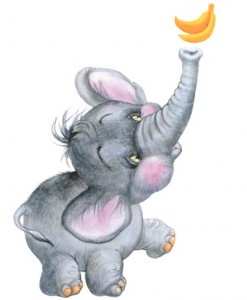 Методические указания. 1. Следить, чтобы при вытягивании губ вперед не открывался рот; зубы должны быть сомкнуты. 2. Если ребенок не умеет вытянуть губы вперед, предложите дотянуться ему губами до конфетки, находящейся на расстоянии 1,5 — 2 см от губ, и взять ее губами.Подражаю я слону.Губы хоботком тяну.А теперь их опускаюИ на место возвращаю.«Окошко»Цель. Вырабатывать умение детей удерживать рот в открытом положенииОписание. На счет «раз» широко открыть рот (окошко открыто), на счет «два» закрыть рот (окошко закрыто).«Лопаточка»Цель. Вырабатывать умение удерживать язык в спокойном, расслабленном положение.Описание. Улыбнуться, приоткрыть рот, положить широкий передний край языка на нижнюю губу. Удерживать его в таком положении под счет от одного до пяти — десяти.Методические указания. 1. Губы не растягивать в сильную улыбку, чтобы не было напряжения. 2. Следить, чтобы не подворачивалась нижняя губа. 3. Не высовывать язык далеко: он должен только накрывать нижнюю губу. 4. Боковые края языка должны касаться уголков рта. 5. Если это упражнение не получается, надо выполнить упражнение«Месим тесто»Цель. Вырабатывать умение, расслабив мышцы языка, удерживать его широким и распластанным.Описание. Немного приоткрыть рот, спокойно положить язык на нижнюю губу и, пошлепывая его губами, произносить звуки «пя-пя-пя ...». Удерживать широкий язык в спокойном положении при открытом рте под счет от одного до пяти — десяти.«Месим тесто».Язык лопаткой положи,И под счет его держи:Раз, два, три, четыре, пять!Язык надо расслаблять!илиЯзычок широкий, гладкий -Получается лопатка!«Иголочка»Описание. Улыбнуться, открыть рот. Высунуть язык наружу, чтобы он был «острым», как жало.Методические указания. 1. Следить, чтобы кончик языка не загибался вверх.Маленького роста я,Тонкая и острая.Носом путь себе ищу,За собою хвост тащу.илиЯзычок наш, как иголкаНе ленись — уколет колко.«Лопаточка — иголочка»Описание. На счет «раз-два» чередовать упражнения «Лопаточка» и упражнение «Иголочка».Язык лопаткой положиИ спокойно подержи.Язык иголочкой потомПотянем тонким острием.«Часики»Цель. Выработать умение чередовать движения языка к уголкам рта: вправо — влево.Описание. Улыбнуться, показать зубы, отклонить высунутый язык вправо, затем влево. Чередовать движения под счет или читая стихотворение для этого упражнения.Методические указания. Нижняя челюсть при этом остается неподвижной.Тик — так, тик — так.Ходят часики вот так!Как так? Вот так:Тик — так, тик — так!«Качели»Цель. Вырабатывать умение быстро менять положение языка.Описание. Улыбнуться, показать зубы, приоткрыть рот, положить широкий язык за нижние зубы (с внутренней стороны) и удерживать в таком положении под счет от одного до пяти. Потом поднять широкий язык за верхние зубы (тоже с внутренней стороны) и удерживать под счет от одного до пяти. Так поочередно менять положение языка 4 — 6 раз.Методические указания. Следить, чтобы работал только язык, а нижняя челюсть и губы оставались неподвижными.Вверх — вниз, вверх — вниз,Ты качаться не ленись!Вверх — вниз, вверх — вниз«Лошадка»Цель. Укреплять мышцы языка и вырабатывать подъем языка вверх.Описание. Улыбнуться, показать зубы, приоткрыть рот и пощелкать кончиком языка (как лошадка цокает копытами).Методические указания. 1. Упражнение в начале выполняется в медленном темпе, потом темп убыстряется. 2. Нижняя челюсть не должна двигаться; работает только язык. 3. Если у ребенка пощелкивание не получается, ребенок должен выполнять упражнение «Приклей конфетку», а потом вернуться к упражнению «Лошадка». 4. Следить, чтобы кончик языка не подворачивался вовнутрь, т.е., чтобы ребенок щелкал языком, а не чмокал.Ты, лошадка, хвост не прячь!На тебе помчимся вскачь.«Приклей конфетку»Цель. Укрепить мышцы языка и отработать подъем языка вверх.Описание. Положить широкий кончик языка на нижнюю губу. На самый край языка положить тоненький кусочек ириски, приклеить кусочек конфетки к нёбу за верхними зубами.Методические указания. 1. Следить, чтобы работал только язык. Нижняя челюсть должна быть неподвижна. 2. Рот открывать не шире чем на 1,5 — 2 см. 3. Если нижняя челюсть участвует в выполнении движения, можно поставить чистый указательный палец ребенка сбоку между коренными зубами (тогда он не будет закрывать рот). 4. Выполнять упражнение надо в медленном темпе.ЛопаточкаЦель упражнения: выработать умение удерживать язык в спокойном, расслабленном положении.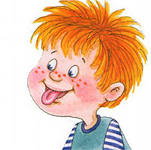 Методические указания: улыбнуться, приоткрыть рот, положить широкий передний край языка на нижнюю губу. Удерживать его в таком положении под счёт от одного до пятидесяти.1. Губы не растягивать в сильную улыбку, чтобы не было напряжения.2. Следить, чтобы не подворачивалась нижняя губа.3. Не высовывать язык далеко, он должен только накрывать нижнюю губу.4. Боковые края языка должны касаться углов рта.Заборчик:Цель упражнения: вырабатывать умение удерживать губы в улыбке, обнажая нижние и верх-ние передние зубы.Методические указания: улыбнуться без напряжения так, чтобы были видны передние верхние и нижние зубы. (Чтобы показать ребёнку, как это сделать, надо про себя произносить звук И.) удерживать в таком положении губы под счёт до 10 −15.1. следить, чтобы при улыбке верхняя губа не подворачивалась, не натягивалась на верхние зубы.2. если ребёнок не показывает нижние зубы, нужно научить его при сомкнутых губах поднимать и поднимать только нижнюю губу. сначала это упражнение можно проводить так: положив палец под нижнюю губу, опускать и поднимать её. Зубы при этом сомкнуты, нижняя челюсть неподвижна.Хоботок:Цель упражнения: вырабатывать движение губ вперёд.Методические указания: вытянуть сомкнутые губы вперёд трубочкой. Удерживать в таком положении под счёт от 1 до 5, 10.1. следить, чтобы при вытягивании губ вперёд не открывался рот.2. если ребёнок не умеет вытянуть губы вперёд, предложить ему дотянуться губами до конфетки (находящейся на расстоянии 15 −2 см от губ) и взять её губами.Горка:Цель упражнения: вырабатывать подъем спинки языка вверхМетодические указания: рот приоткрыт, боковые края языка прижаты к верхним коренным зубам. Кончик языка упирается в нижние передние зубы. Удерживать язык в таком положении под счёт от 1 до 5,10.Следить, чтобы кончик языка был опущен и находился в глубине рта, а спинка была поднята к небу.ЧашечкаЦель упражнения: вырабатывать умение удерживать язык в напряжённом положении кверху. Укреплять мышцы языка. Растягивать подъязычную связку (уздечку).Методические указания: рот широко раскрыть. Широкий язык поднять кверху. Потянуться к верхней губе, но не касаться её. Удерживать язык в таком положении под счёт от 1 до 5,10.1. следить, чтобы язык был напряжённым и не распрямлялсяИголочка:Цель упражнения: вырабатывать умение удерживать язык в напряжённом положении. Удерживать язык в таком положении под счёт от 1 до 5,10.Методические указания: рот открыть, язык высунуть далеко вперёд, напрячь, сделать узким.1. губы не растягивать в сильную улыбку.2. Язык высунуть далеко и удерживать узким напряжённо.3. язык не должен касаться губ и углов рта.Пароход гудит:Методические указания: приоткрыть рот и длительно произносить звук «ы» (как гудит пароход). Следить, чтобы кончик языка был опущен и находился в глубине рта, а спинка была поднята к небу.Барабанщики:Цель упражнения: укреплять мышцы кончика языка, вырабатывать подъем языка вверх и умение делать кончик языка напряженным.Методические указания: улыбнуться, открыть рот и постучать кончиком языка по верхним альвеолам, многократно и отчетливо произнося звук, напоминающий английский звук «д». Сначала звук «д» произносить медленно, постепенно увеличивать темп.1. Рот должен быть все время открыт, губы в улыбке, нижняя че-люсть неподвижна; работает только язык.2. Следить, чтобы звук «д» носил характер четкого удара, не был хлюпающим.3. Кончик языка не должен подворачиваться.4. Звук «д» нужно произносить так, чтобы ощущалась выдыхаемая воздушная струя. Для этого надо поднести ко рту кусочек ваты. При правильном выполнении упражнения она будет отклоняться.Окошечко:Цель упражнения: вырабатывать умение удерживать язык в спокойном, расслабленном состоянии.Методические указания: широко открыть рот, произносить звук А. можно с силой высунуть язык, а потом его спрятать. Следить, чтобы язык был распластанным и находился в неподвижном состоянии при произнесении звука.Фокус:Цель упражнения: вырабатывать подъём языка, умение придавать языку форму ковшика и направлять воздушную струю посередине языка.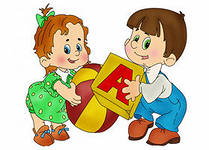 Методические указания: улыбнуться, приоткрыть рот, положить широкий передний край языка на верхнюю губу так, чтобы боковые края его были прижаты, а посередине языка был желобок, и сдуть ватку, положенную на кончик носа. Воздух при этом должен идти посередине языка, тогда ватка полетит вверх.1. следить, чтобы нижняя челюсть была неподвижной.2. боковые края языка должны быть прижаты к верхней губе; посередине образуется щель, в которую идёт воздушная струя. Если это не получается, можно слегка придержать язык.3. нижняя губа не должна подворачиваться и натягиваться на нижние зубы.Паровозик:Цель упражнения: укреплять мышцы кончика языка, вырабатывать подъем языка вверх и умение делать кончик языка напряженным.Методические указания: улыбнуться, открыть рот и постучать кончиком языка по верхним альвеолам, многократно и отчетливо произнося звук, напоминающий английский звук Т. Сначала звук Т произносить медленно, постепенно увеличивать темп.1. Рот должен быть все время открыт, губы в улыбке, нижняя челюсть неподвижна; работает только язык.2. Следить, чтобы звук Т носил характер четкого удара, не был хлюпающим.3. Кончик языка не должен подворачиваться.4. Звук Т нужно произносить так, чтобы ощущалась выдыхаемая воздушная струя. Для этого надо поднести ко рту кусочек ваты. При правильном выполнении упражнения она будет отклоняться.Часики:Цель упражнения: вырабатывать умение быстро менять положение языка.Методические указания: высунуть узкий язык. Тянуться языком попеременно то к правому, то к левому уху. Двигать языком из угла рта в медленном темпе под счёт учителя от 1 до 5, 10.Следить, чтобы работал только язык, а нижняя челюсть и губы оставались неподвижными.Вкусное варенье:Цель упражнения: вырабатывать движение широкой передней части языка вверх и положение языка, близкое к форме чашечки, которое он принимает при произнесении шипящих звуков.Методические указания: слегка приоткрыть рот и широким передним краем языка облизать верхнюю губу, делая движение языком сверху вниз, но не из стороны в сторону.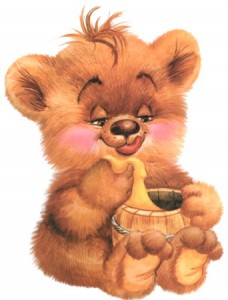 1. Следить, чтобы работал только язык, а нижняя челюсть не помогала, не «подсаживала» язык наверх — она должна быть неподвижной (можно придерживать её пальцем).2. Язык должен быть широким, боковые края его касаются углов рта.3. Если упражнение не получается, нужно вернуться к упражнению «Наказать непослушный язык». Как только язык станет распластанным, нужно поднять его наверх и завернуть на верхнюю губу.Лошадка:Цель упражнения: укреплять мышцы языка и вырабатывать подъем языка вверх.Методические указания: улыбнуться, показать зубы, приоткрыть рот и пощелкать кончиком языка (как ло-шадка цокает копытами).1. Упражнение сначала выполняется в медленном темпе, потом быстрее.2. Нижняя челюсть не должна двигаться; работает только язык.3. Следить, чтобы кончик языка не подворачивался внутрь, т.е. чтобы ребенок щелкал языком, а не чмокал.Грибок:Цель упражнения: вырабатывать подъём языка вверх, растягивая подъязычную связку (уздечку).Методические указания: улыбнуться, показать зубы, приоткрыть рот и, прижав широкий язык всей плоскостью к нёбу, широко открыть рот. (Язык будет напоминать тонкую шляпку гриба, а растянутая подъязычная связка — его ножку.)1. Следить, чтобы губы были в положении улыбки.2. Боковые края языка должны быть прижаты одинаково плотно — ни одна половина не должна опускаться.3. При повторении упражнения надо открывать рот шире.5. Кто дальше загонит мяч.Качели:Цель упражнения: вырабатывать умение быстро менять положение языка, необходимое при соединении звука л с гласными а, ы, о, у.Методические указания: улыбнуться, показать зубы, приоткрыть рот, положить широкий язык за нижние зу-бы (с внутренней стороны) и удерживать в таком положении под счет от одного до пяти. Так поочередно менять положение языка 4−6 раз.  Следить, чтобы работал только язык, а нижняя челюсть и губы оставались неподвижными.Маляр:Цель упражнения: отрабатывать движение языка вверх и его подвижность.Методические указания: улыбнуться, открыть рот и «погладить» кончиком языка нёбо, делая языком движения вперед-назад.1. Губы и нижняя челюсть должны быть неподвижны.2. Следите, чтобы кончик языка доходил до внутренней поверхности верхних зубов, когда он продвигается вперед, и не высовывался изо рта.Катушка:Цель упражнения: вырабатывать подъем спинки языка вверх.Методические указания: кончик языка упереть в нижние передние зубы. Боковые края языка прижать к верхним коренным зубам. Широкий язык «выкатывать» вперёд и убирать вглубь рта. Выпол-=нять под счёт от 1 до 5,10.1. следить, чтобы кончик языка был опущен и упирался в нижние зубы, а спинка была поднята к небу.2. при движении языка кончик его упирается в нижние зубы.Чистим зубки:Цель упражнения: научить детей удерживать кончик языка за нижними (верхними) зубами.Методические указания: улыбнуться, показать зубы, приоткрыть рот и кончиком языка «почистить» нижние (или верхние) зубы изнутри, делая сначала движения языком из стороны в сторону, а потом снизу вверх.1. губы неподвижны, находятся в положении улыбки.2. двигая кончиком языка из стороны в сторону, следить, чтобы он находился у дёсен, а не скользил по краю зубов.3. двигая языком снизу вверх, следить, чтобы кончик языка был широким и начинал движение от корней нижних зубов (или от кончиков верхних).Поймай мышкуЦель упражнения: выработка правильной артикуляции звук Л.Методические указания: рот открыть, положить язык на нижнюю губу и произносить звук А. Медленно закрыть рот, слегка прикусив язык, но звук продолжать произно-сить. (поймать мышку за хвостик)ИндюкЦель упражнения: вырабатывать подъем языка вверх, подвижность его передней части.Методические указания: приоткрыть рот, положить язык на верхнюю губу и производить движения широким передним краем языка по верхней губе вперед и назад, стараясь не отрывать язык от губы — как бы поглаживать ее. Сначала производить медленные движения, потом убыстрить темп и добавить голос, пока не послышится бл-бл (как индюк болобочет).1. Следить, чтобы язык был широким и не сужался.2. Чтобы движения языком были вперед-назад, а не из стороны в сторону.3. Язык должен «облизывать» верхнюю губу, а не выбрасываться вперед.МоторчикЦель упражнения: уточнение и выработка правильной артикуляции звук Р. (Язык находится за верхними зубами и там вибрирует).Методические указания: предложить ребёнку длительно произносить звук Р, подражая звуку мотора. Обратить внимание на то, что широкий кончик языка поднят к нёбу и дрожит.КомарикЦель упражнения: укреплять мышцы кончика языка, вырабатывать подъем языка вверх и умение делать кончик языка напряженным.Методические указания: улыбнуться, открыть рот. Поднять язык вверх и упереть его в бугорки (альвеолы), произнести протяжно «дзззз», нажимая на бугорки энергично.ЛягушкаЦель упражнения: выработать умение удерживать губы в напряжённом состоянии.Методические указания: приоткрыть рот и длительно произносить звук И. Губы с напряжением растянуть.1. Следить, чтобы губы удерживались в напряжённой улыбке.4. следить, чтобы органы артикуляции были неподвижны, а язык упирался в нижние зубы.ДятелЦель упражнения: укреплять мышцы кончика языка, вырабатывать подъем языка вверх и умение делать кончик языка напряженным.Методические указания: улыбнуться, открыть рот и постучать кончиком языка по верхним альвеолам, многократно и отчетливо произнося звук Д . Сначала звук Д произносить медленно, постепенно увеличивать темп.1. Рот должен быть все время открыт, губы в улыбке, нижняя челюсть неподвижна; работает только язык.2. Следить, чтобы звук «д» носил характер четкого удара, не был хлюпающим.3. Кончик языка не должен подворачиваться.4. Звук «д» нужно произносить так, чтобы ощущалась выдыхаемая воздушная струя. Для этого надо поднести ко рту кусочек ваты. При правильном выполнении упражнения она будет отклоняться.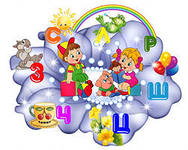 